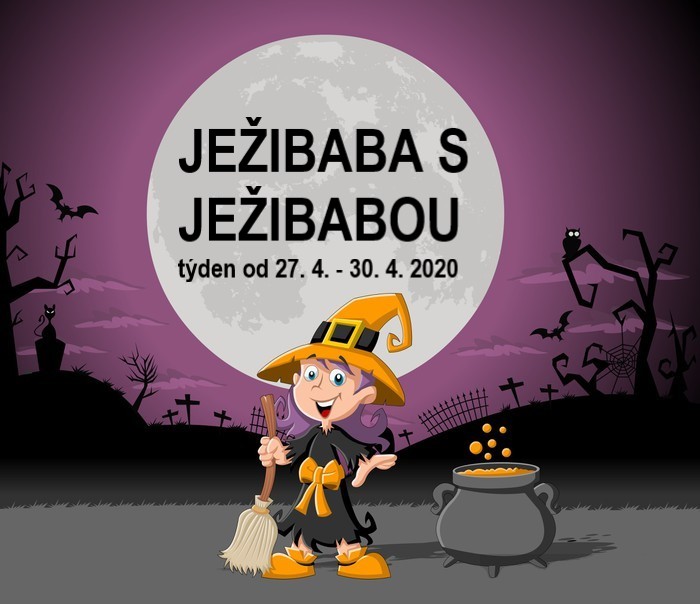 Nabídka vzdělávací činnostiPovídání o čarodějnicích – například jaké může mít vlastnosti, jak vypadá (rozklad slov - vytleskávání slabik)Čarodějnická kouzla a zaklínadla (artikulační a dechové cvičení) opravdový čaroděj musí znát ty nejlepší a nejúčinnější zaklínadla a kouzla, zkuste s dětmi nějaké vymyslet (fantazii se meze nekladou) čaroděj/nice čaruje – nádech nosem, prudký výdech s fonací – při výdechu fí – fí – fí, kroužíme rukama před tělem, jako když čarujeme, na jeden nádech – ABRAKADABRA ELCEPELCE KOTRMELCEnatáhneme ruce a společně říkáme: „Čaruju, čaruju ještě dnes! Ať je tady černý les … a v něm samí … (například hadi)“. Dítě se plazí ke mně a syčí. Když je u mě, tlesknu rukama a zavolám: „Kšá hade, kšá!“ Had se promění v dítě a běží zpět do „lesa“ na druhý konec místnosti. Opakujeme se všemi zvířaty - například komár, koník, ale taky vítr, atd.Video Chaloupka na vršku - Jak odletěli čarodějnicehttps://www.youtube.com/watch?v=F0i1sLkqhN4Sledování pohádky Malá čarodějnice https://www.youtube.com/watch?v=YlmGiFpEe9ECvičíme s Míšou – Strašidla https://www.youtube.com/watch?v=Z0reRGaJL0oPohádka s postavou čarodějnice/ježibaby/dědka.Pohádka o Perníkové chaloupceKe čtení na: https://www.pohadky.org/index.php?co=pohadka&pohadka=614K poslechu na: https://www.youtube.com/watch?v=yv-sfwwaPyQPříklady otázek (ověření, zda děti sledovaly a pochopily děj pohádky): Jak se v pohádce jmenoval kluk a jaké jméno měla holčička? Co sbíraly děti v lese? Kdo vylezl na strom? Co dělaly děti u chaloupky? Co Mařenka odpověděla čarodějnici/ježibabě/dědkovi, když se šel/a podívat, kdo jí/mu loupe perníček? Kdo děti zachránil? Jak pohádka dopadla? Můžete se dětí zeptat, jak se Mařenka a Jeníček asi cítili, když se ztratili. Dále s dětmi rozebrat, co dělat, aby se dospělému neztratily a v případě ztráty, jak se zachovat (znalost jména a adresy, nahlášení v obchodě, policistovi, na poště apod.). Děti si mohou zkusit převyprávět pohádku pomocí obrázků (viz níže). Vybarvi, roztříhej a poskládej podle děje (dějová posloupnost).  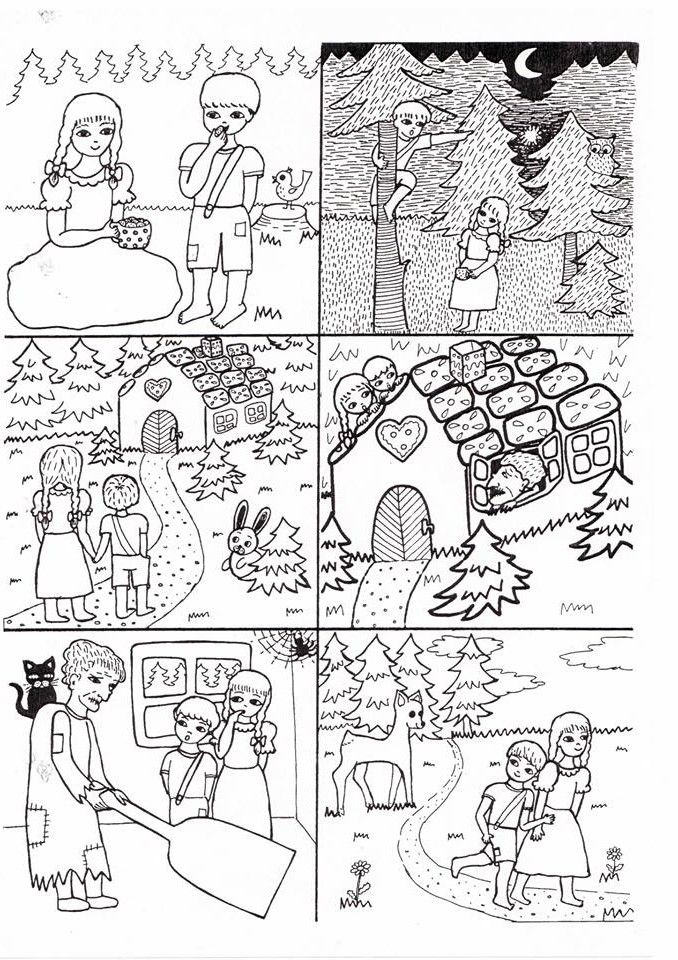 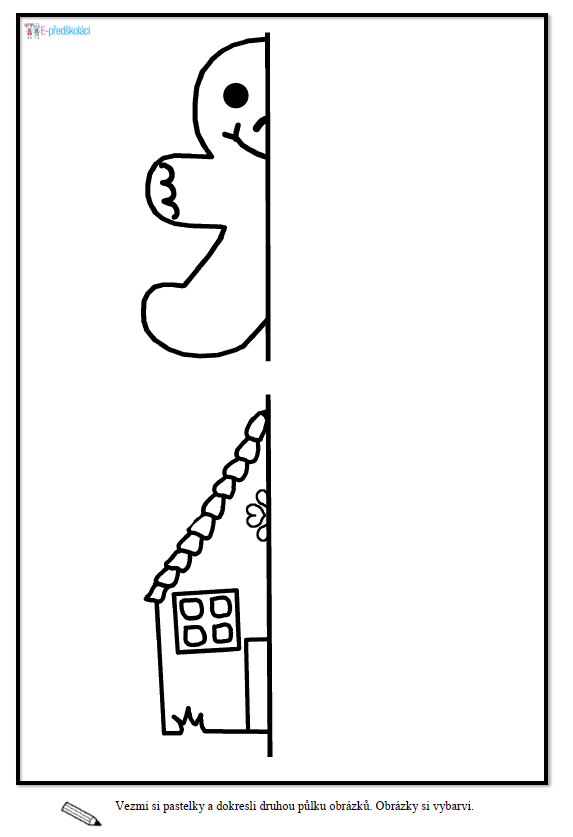 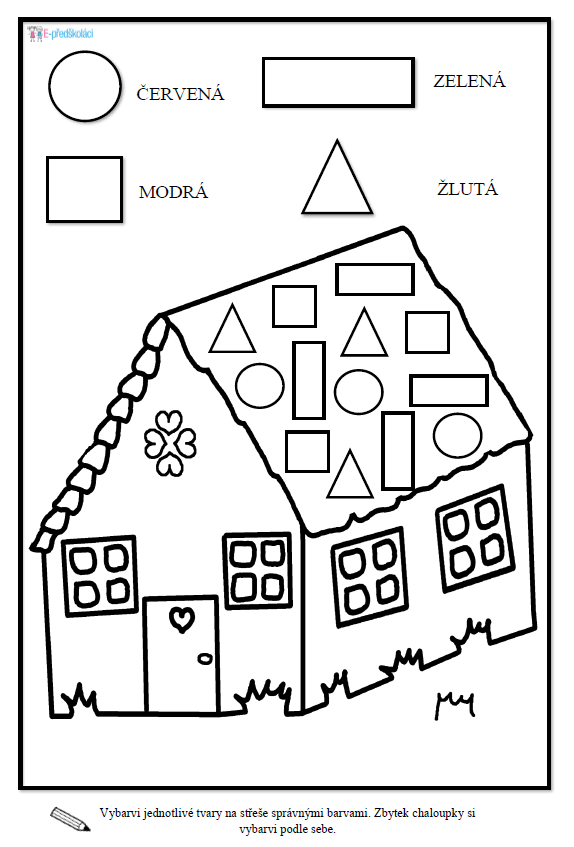 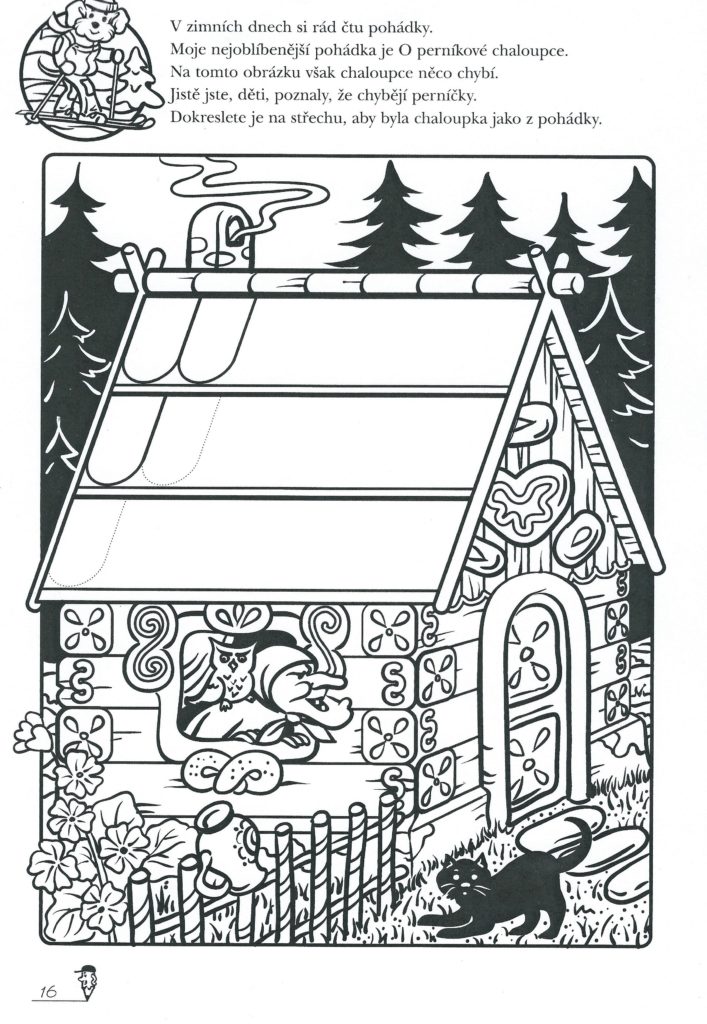 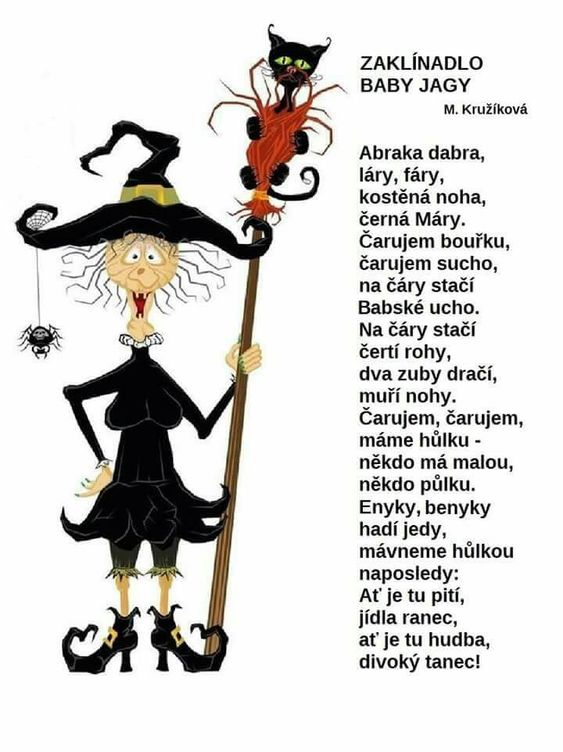 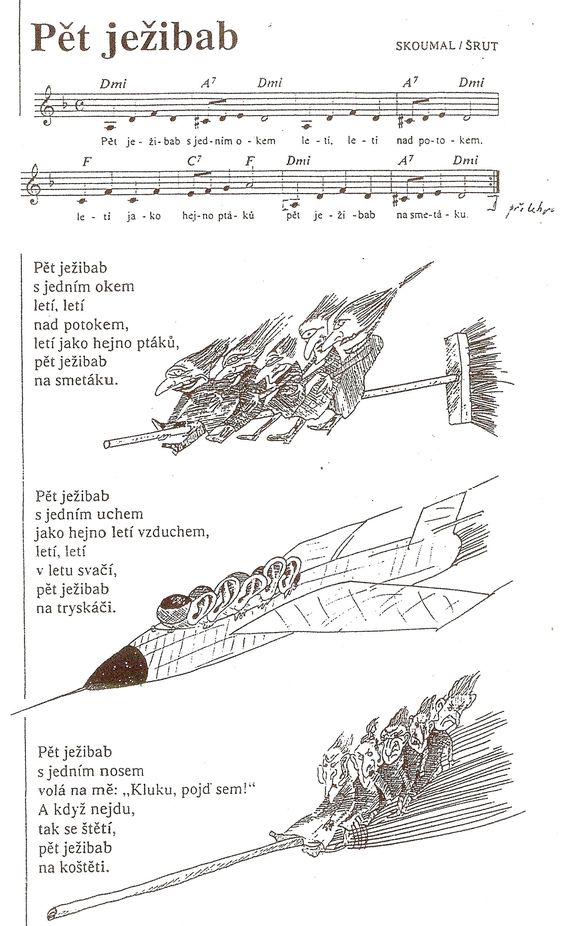 K poslechu na: https://www.youtube.com/watch?v=9CRFWKK0BIkNáměty na VÝTVARNOU AKTIVITUJak se peče kolegyně Návod na: http://www.tvorivepracky.cz/jak-se-pece-kolegyne/?fbclid=IwAR36c2Nw-BK-BsT0jcLYU9RfonW4SzIRIBuLlXIMFOusVmootzBJbsXyJ7U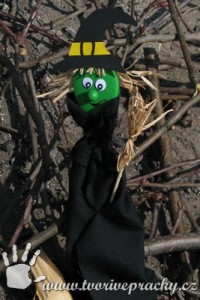 Sranda musí býtNávod na: http://www.tvorivepracky.cz/sranda-musi-byt/?fbclid=IwAR1Xew0ICZ_3zlw_Mb-HDVxlvF9fkwsq2u84CUPrU7qKn4JCxjRpZ-czsTg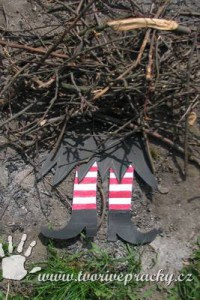 Kousací pavoukNávod na: http://www.tvorivepracky.cz/kousaci-pavouk/?fbclid=IwAR23_IngiBqXCsZQJ6Md_oN_c5t4xCfJb5XiuTdj21Ot9kpJIm6AzIeutto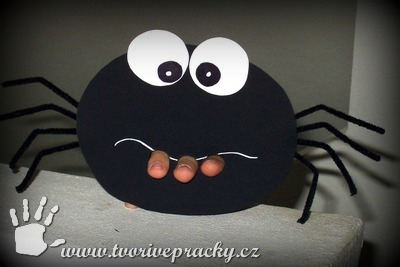 Ať jsme krásnéNávod na: http://www.tvorivepracky.cz/at-jsme-krasne/?fbclid=IwAR382AxYUDyvqlxj40GDoDve2Ro3VqMcbt3IHn2q8UN4xaHK80O47QVxd2w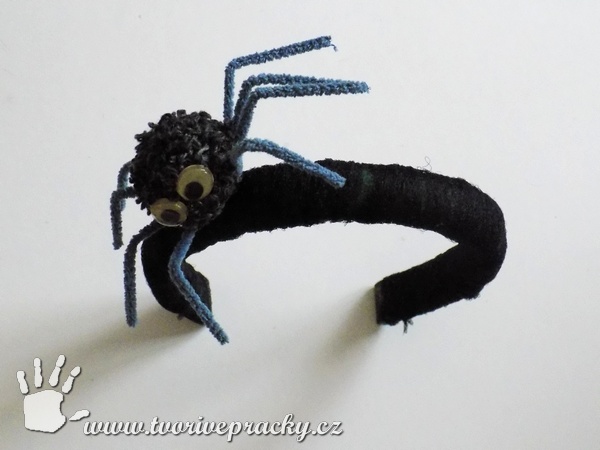 Superrychlá čarodějniceNávod na: http://www.tvorivepracky.cz/superrychla-carodejnice/?fbclid=IwAR23WkiCdBxlxSly96FCGkZINe5qjI3OioMYHO75DutQZwyxs4jLFxRVHGU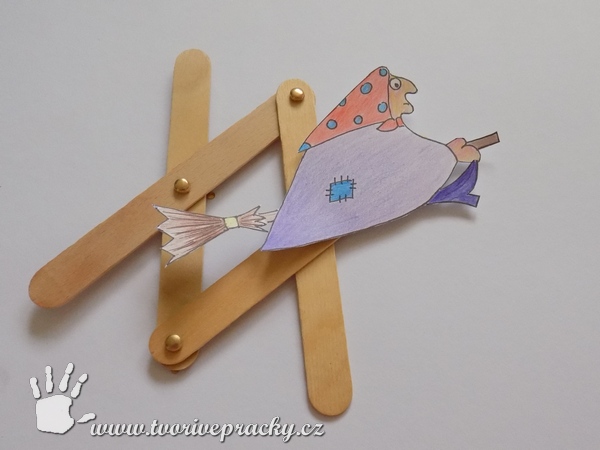 Létající čarodějniceNávod na: http://www.tvorivepracky.cz/letajici-carodejnice/?fbclid=IwAR0o3TzwF9VGXcgTGgd85oJvsfdKuH_4X9Vq4UI2FJiWnAgZ65TzSAM-HVk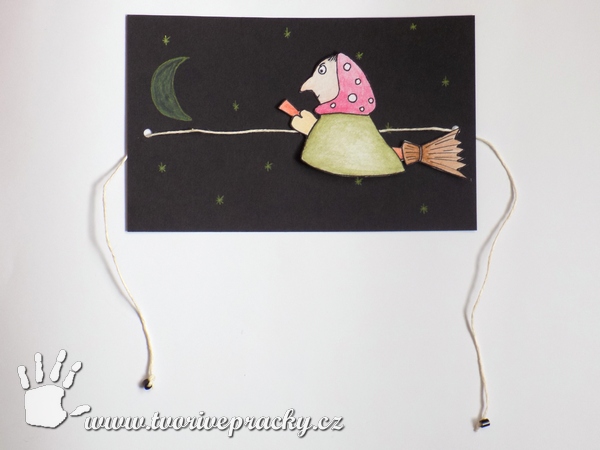 Nebo využijte inspiraci na https://cz.pinterest.com/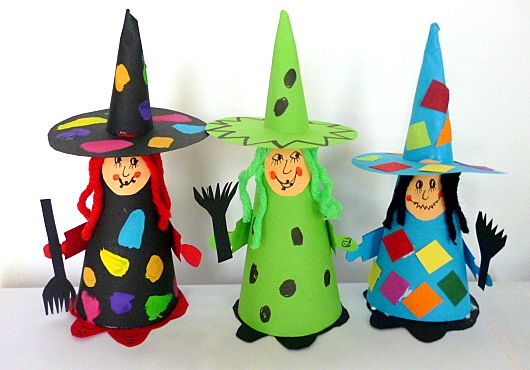 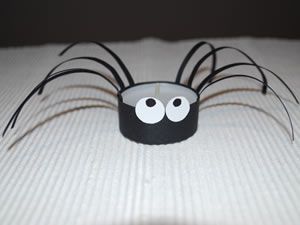 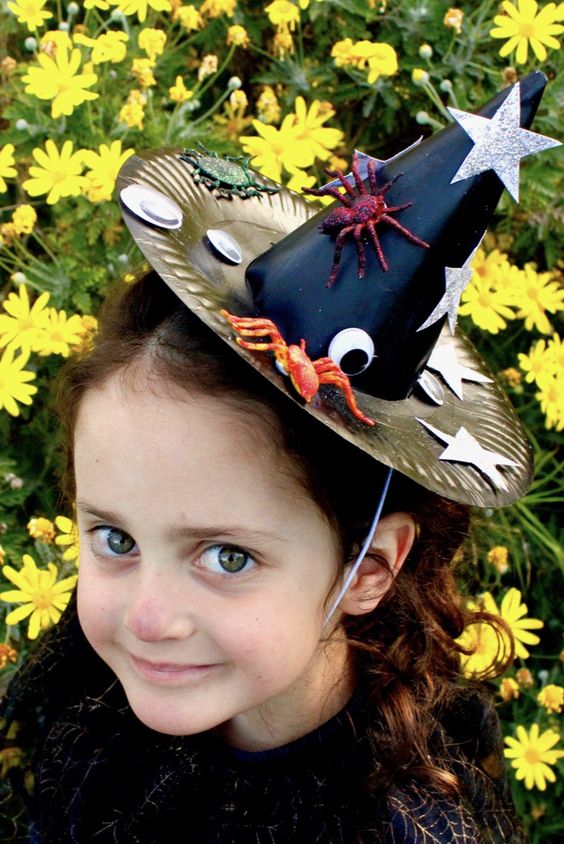 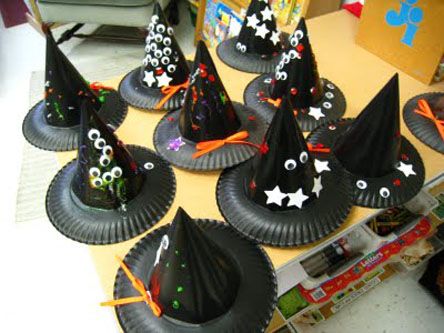 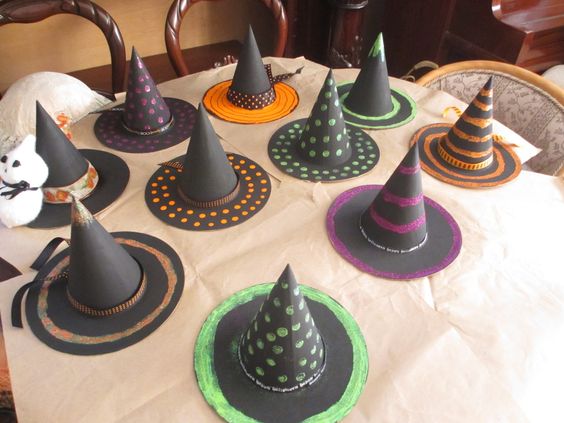 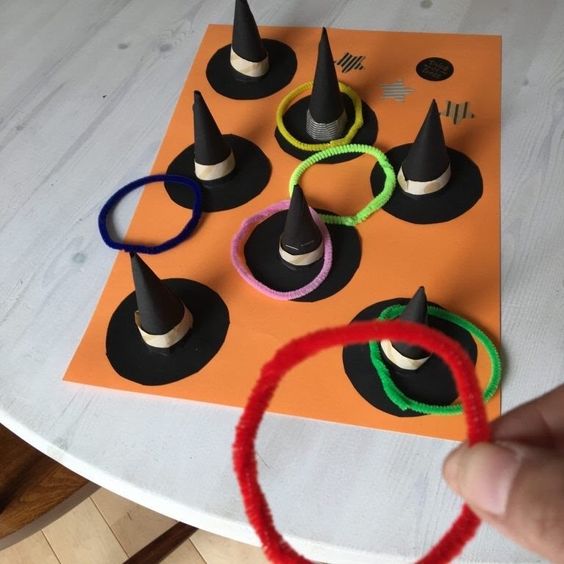 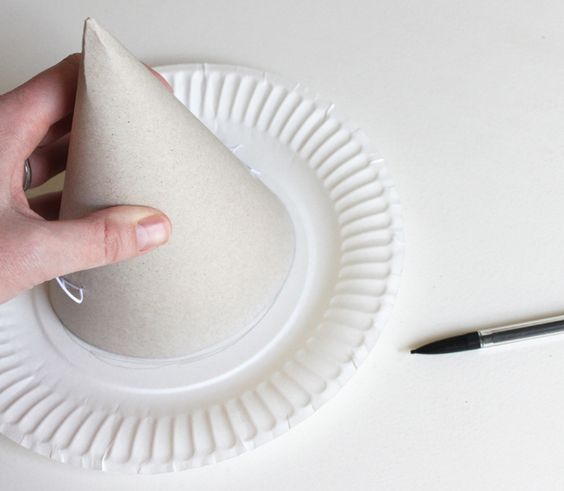 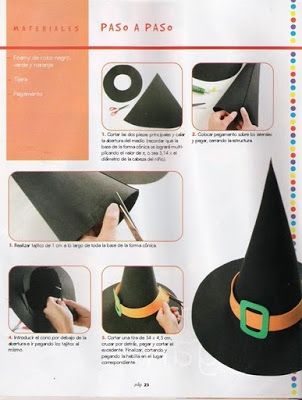 Šablona čarodějnice k vytisknutí níže. 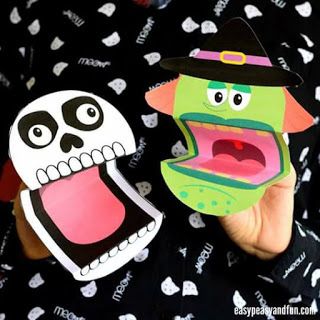 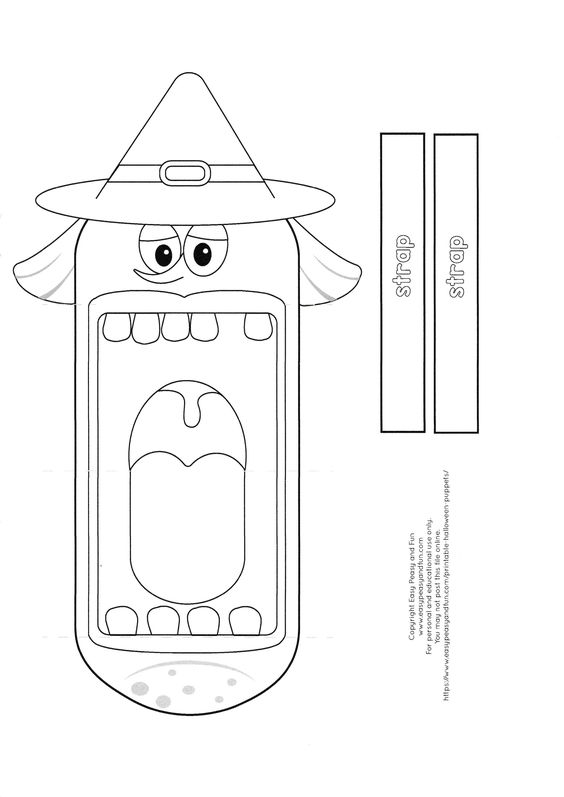 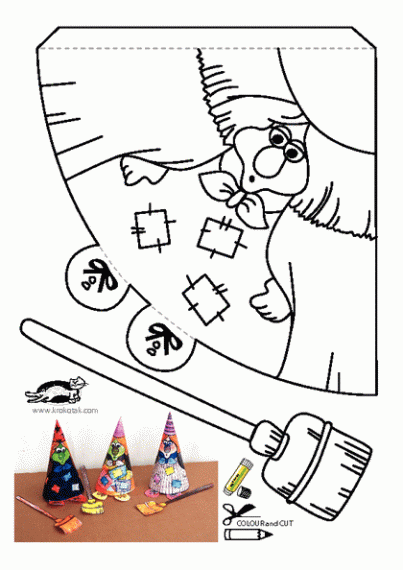 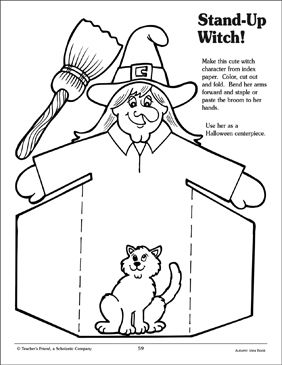 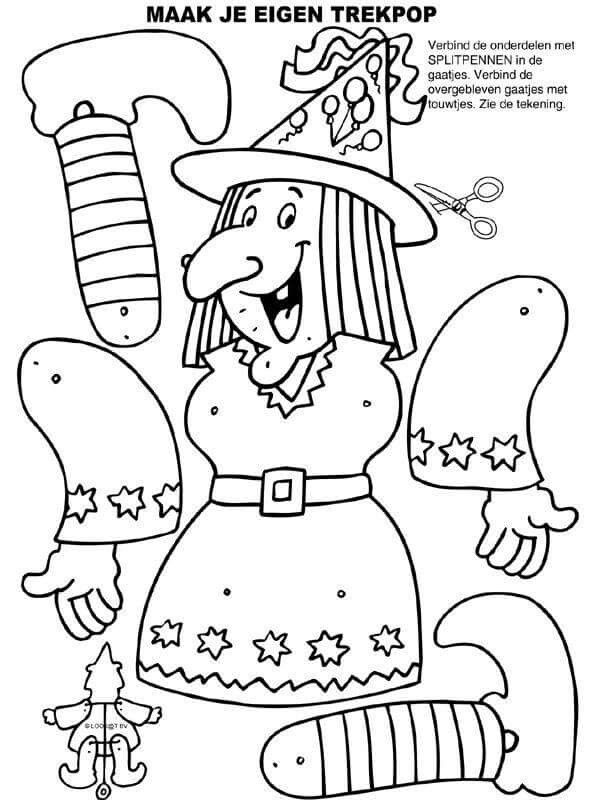 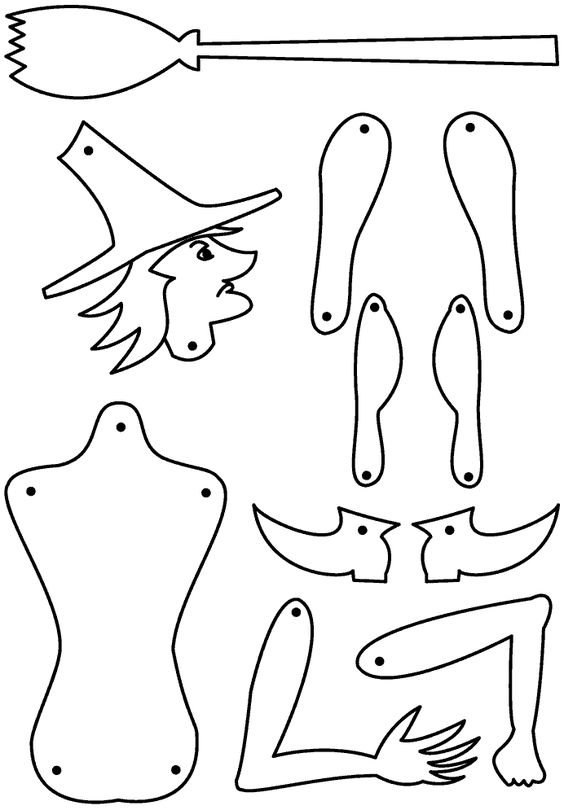 Nabídka pracovních listůPuzzle – vytiskni, rozstříhej a slož.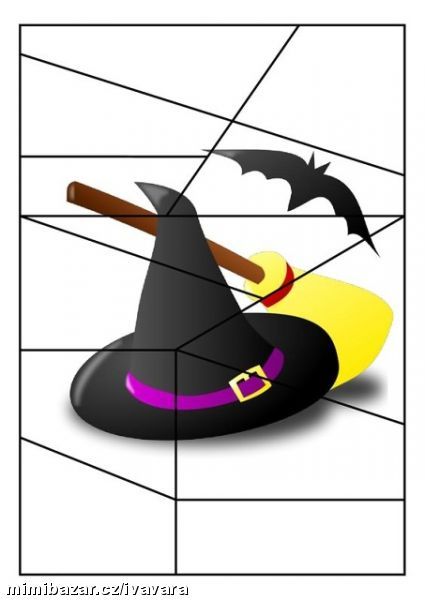 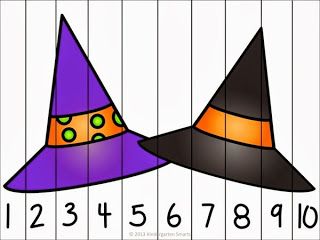 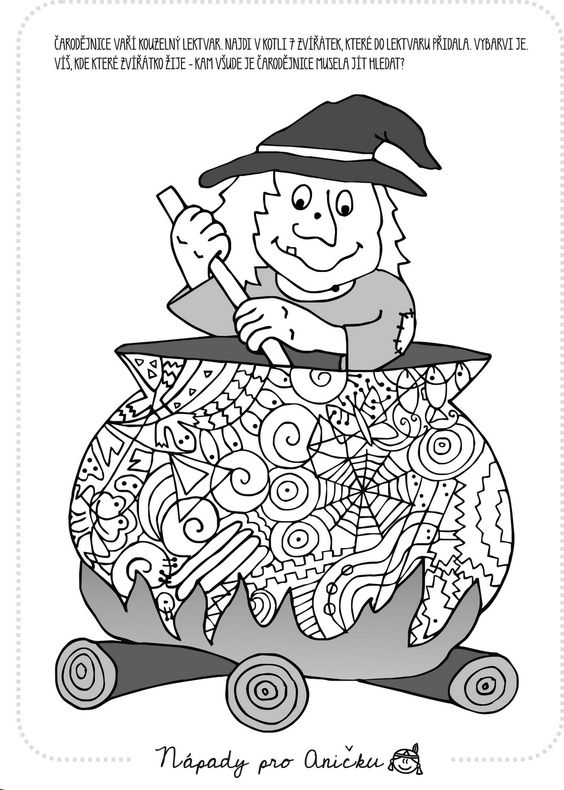 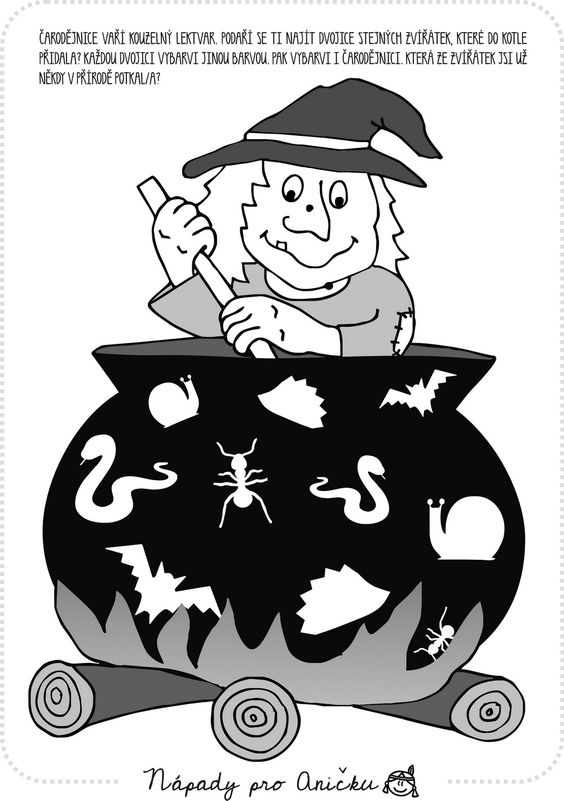 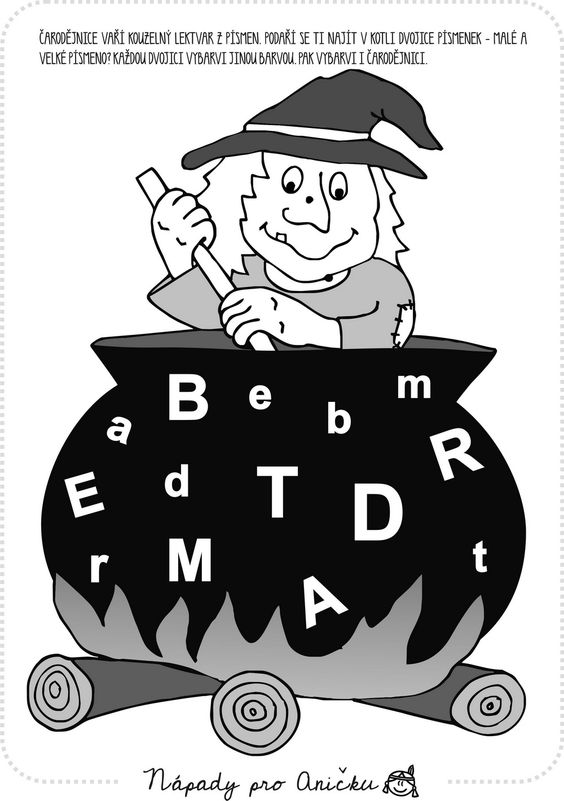 Spoj stejné dvojice.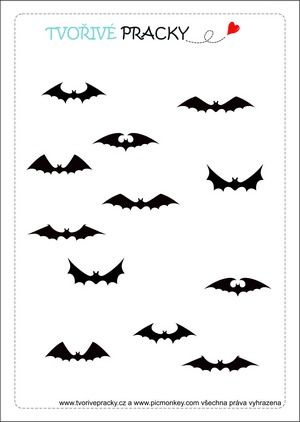 Najdi a zakroužkuj stejnou kočku, jako je kočka dole v rámečku.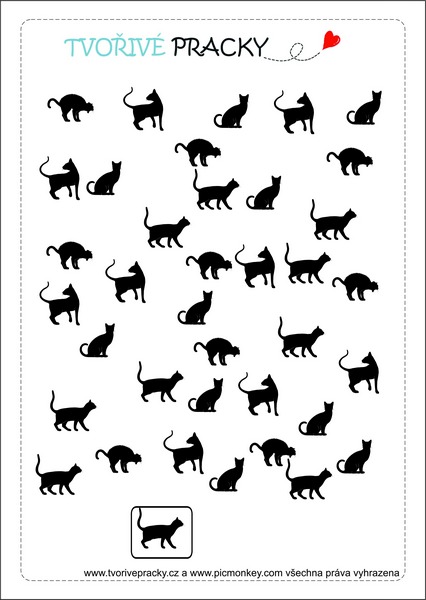 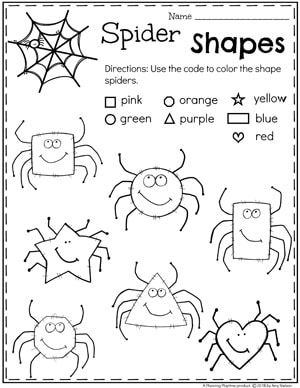 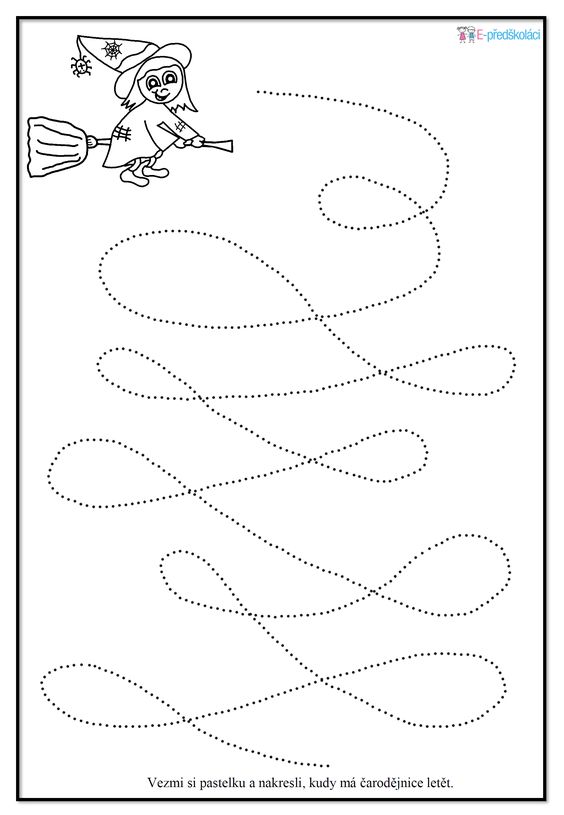 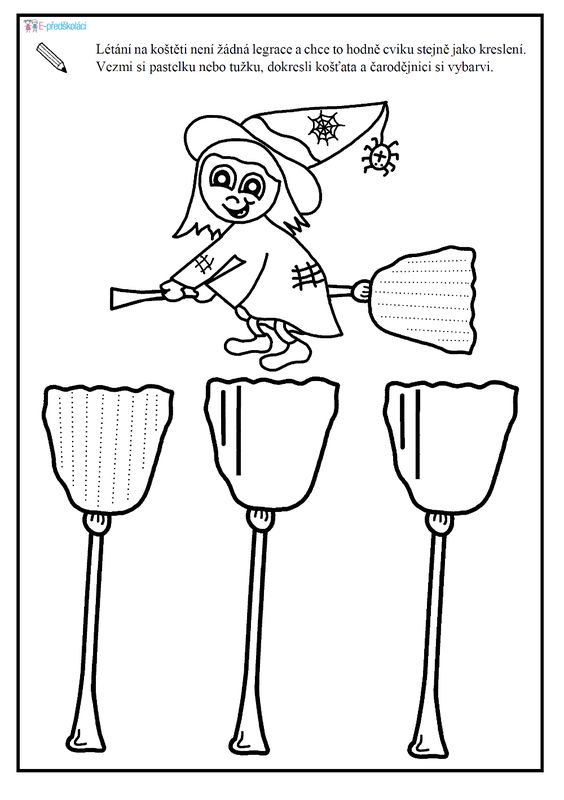 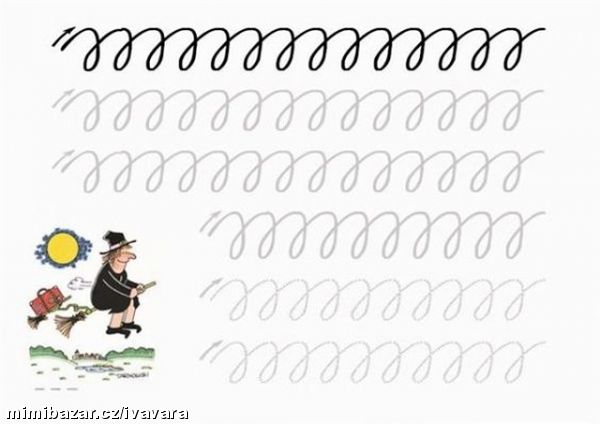 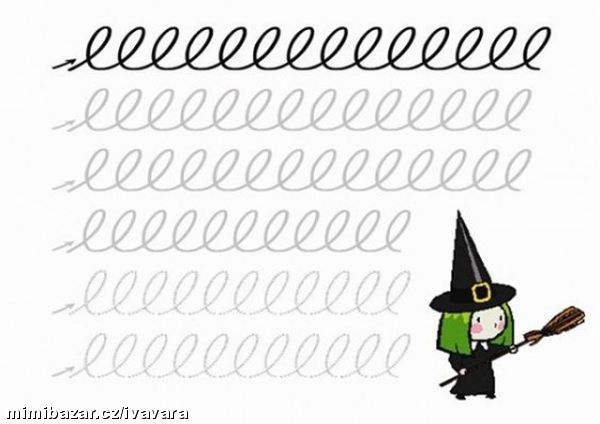 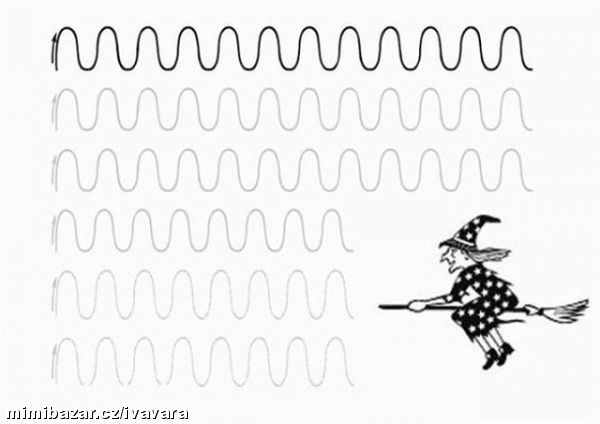 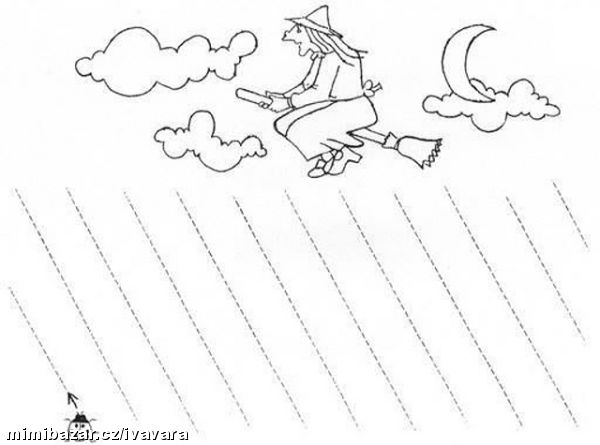 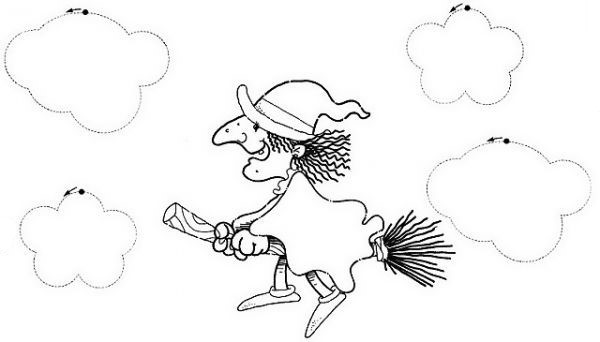 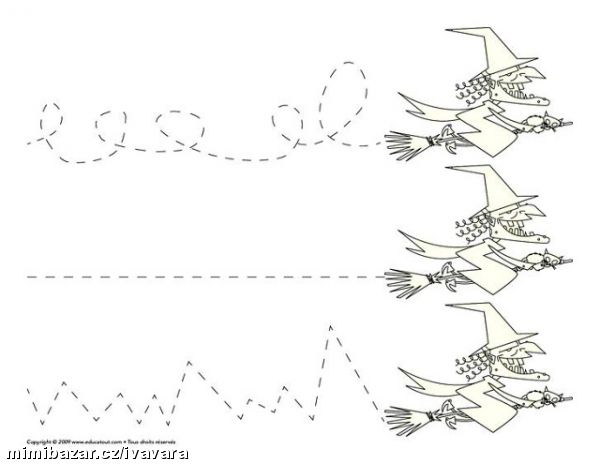 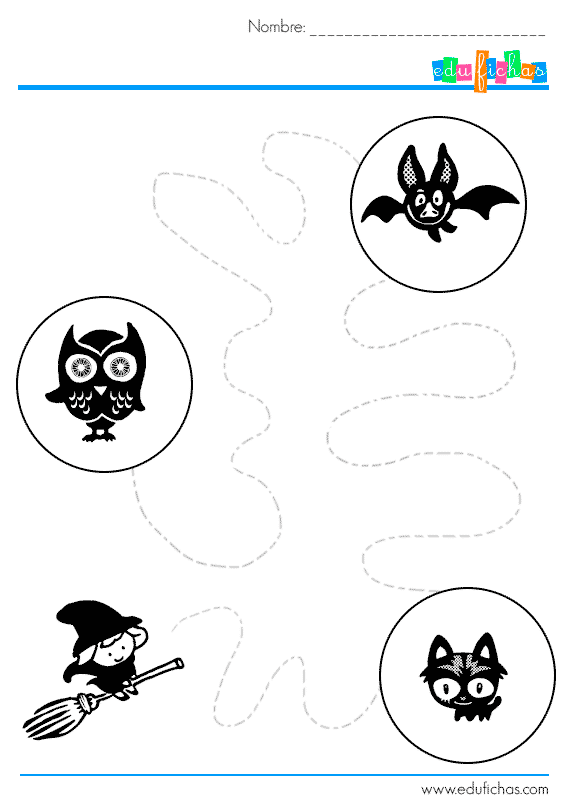 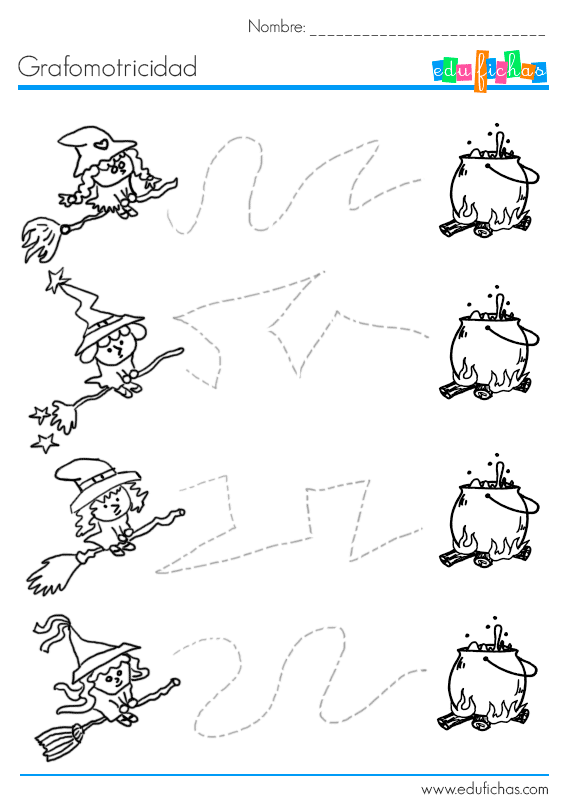 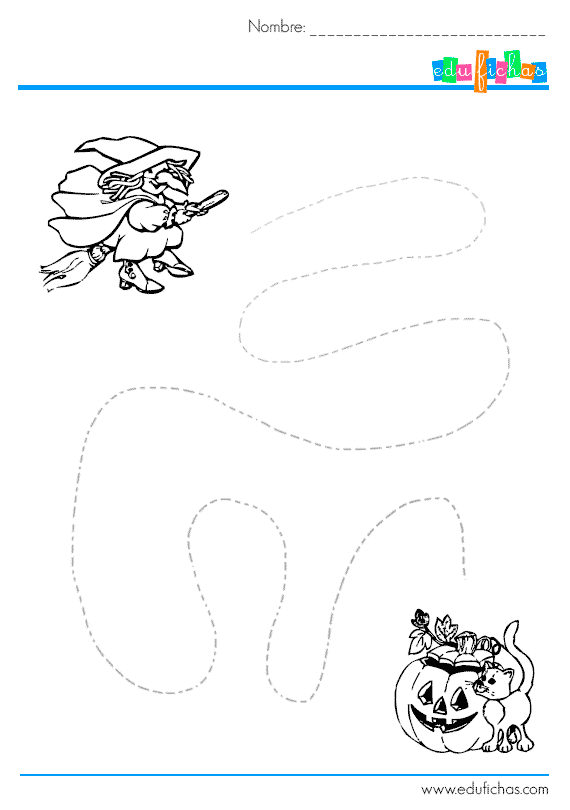 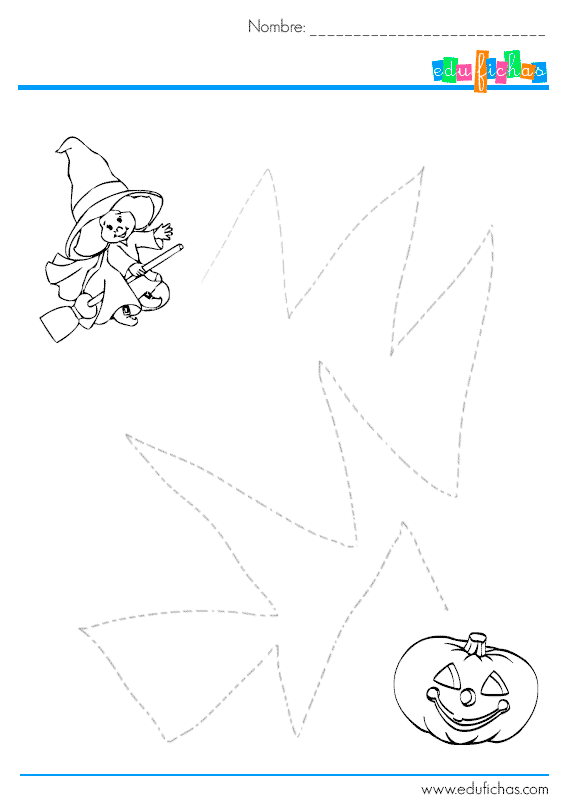 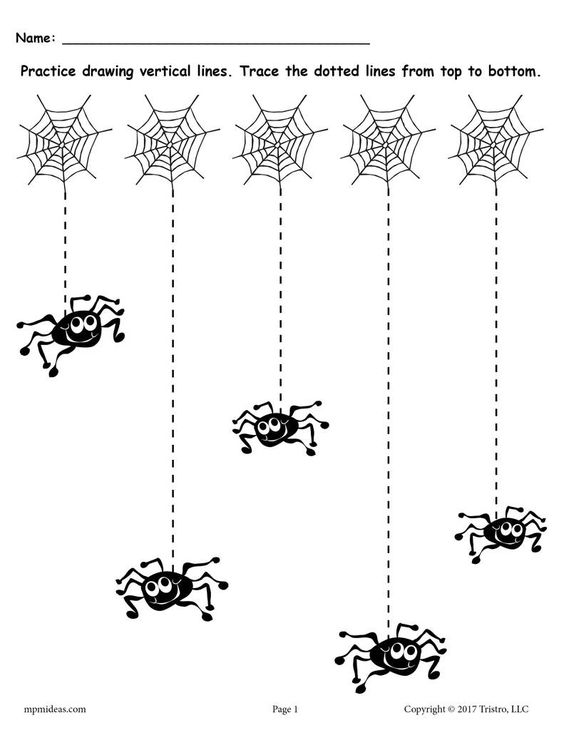 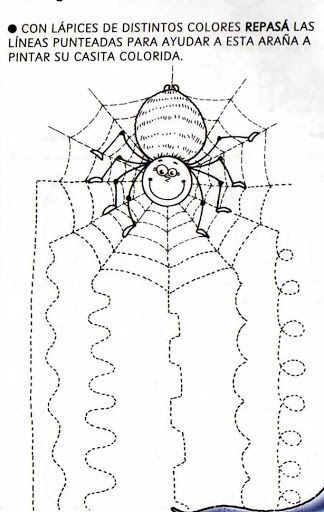 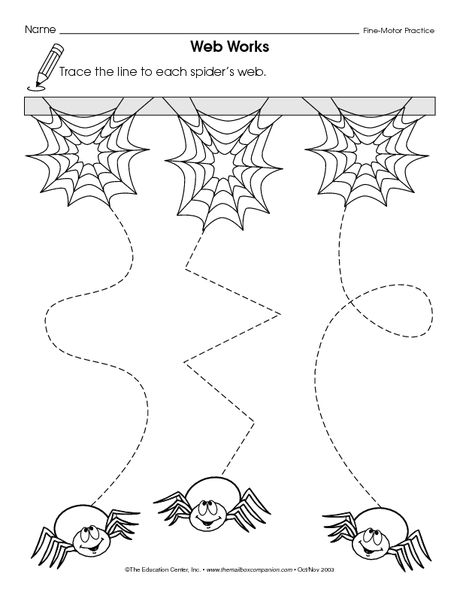 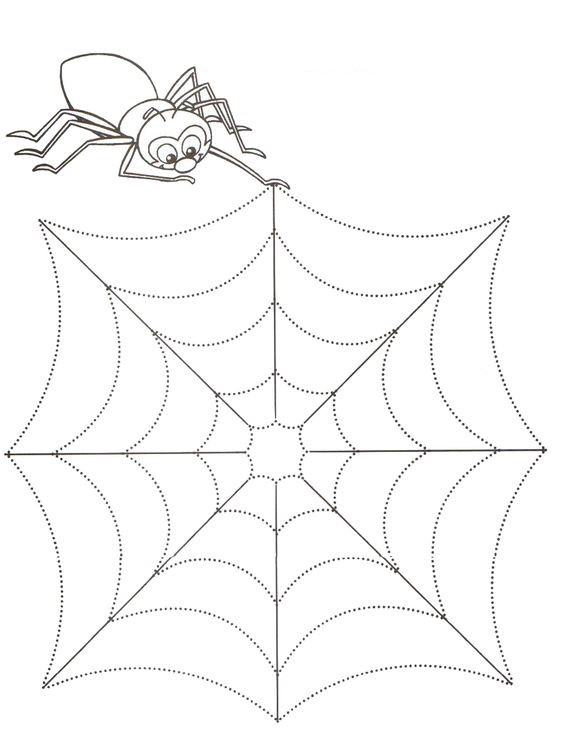 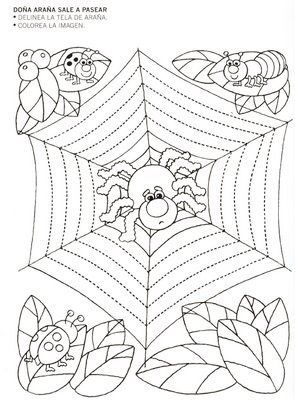 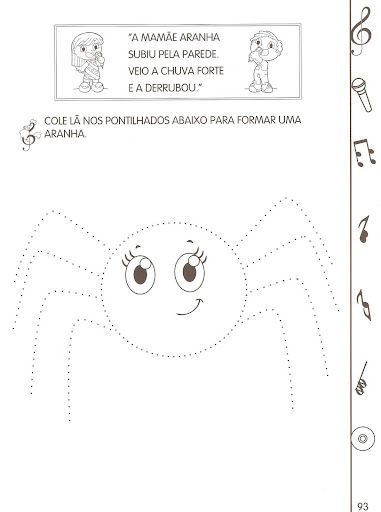 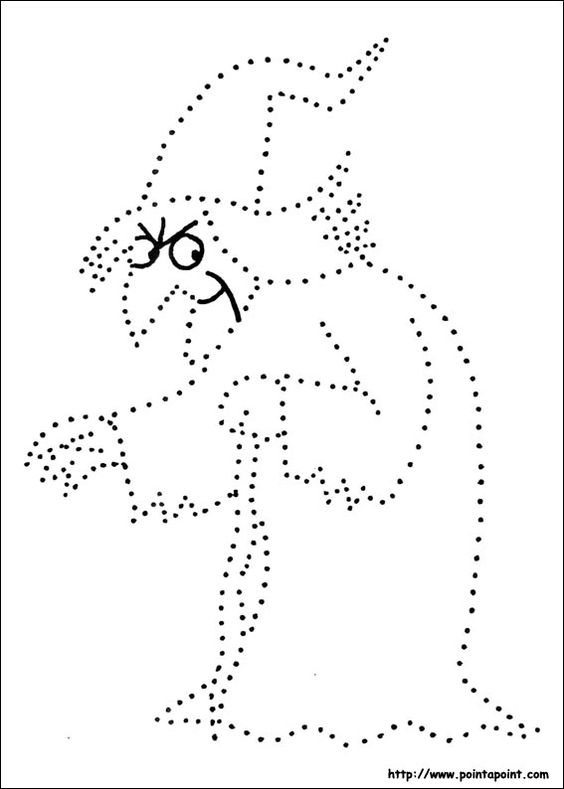 Najdi cestu k čarodějnici – obrázky se musí opakovat podle vzoru (klobouk, koště, čarodějnice, klobouk, koště, …)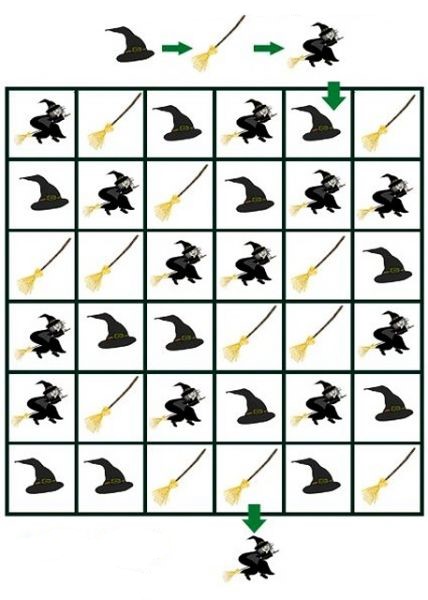 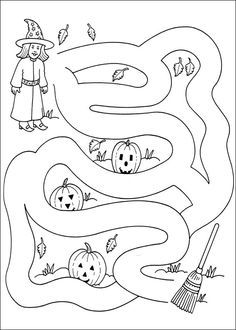 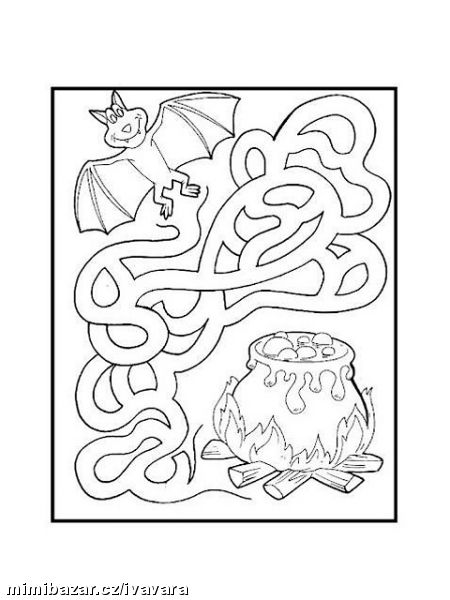 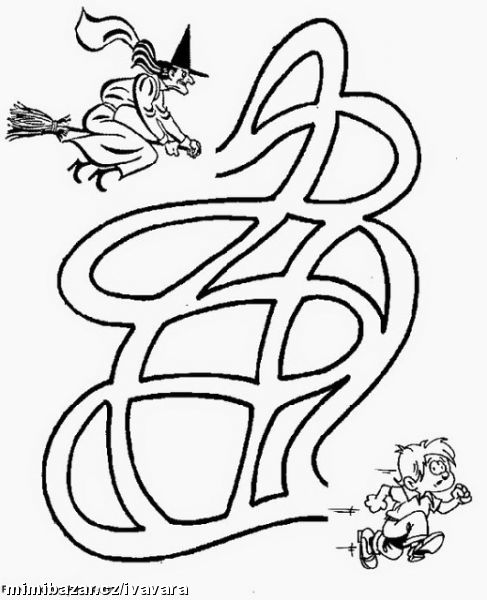 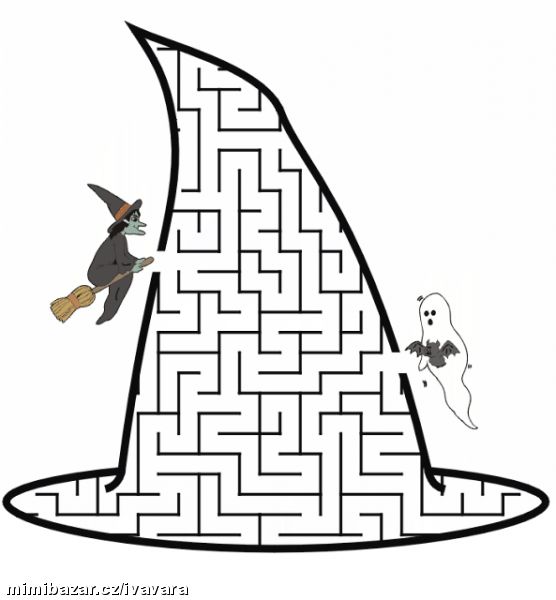 Vytiskni, vystřihni čísla, spočítej pavouky a přiřaď.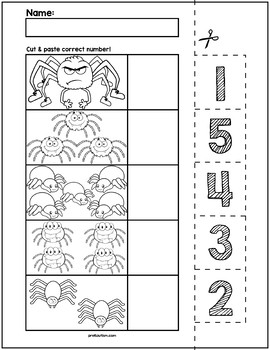 Najdi rozdíly.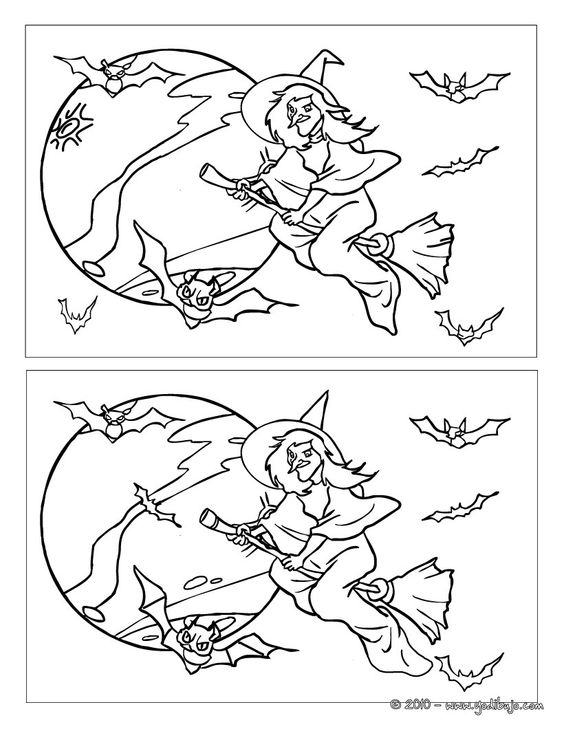 Nabídka omalovánekDokresli obličej a čarodějnici vybarvi.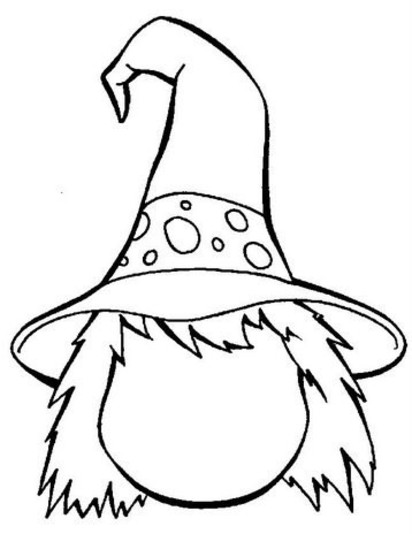 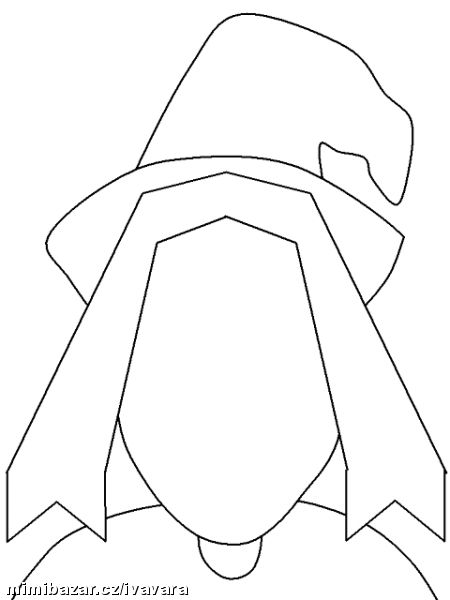 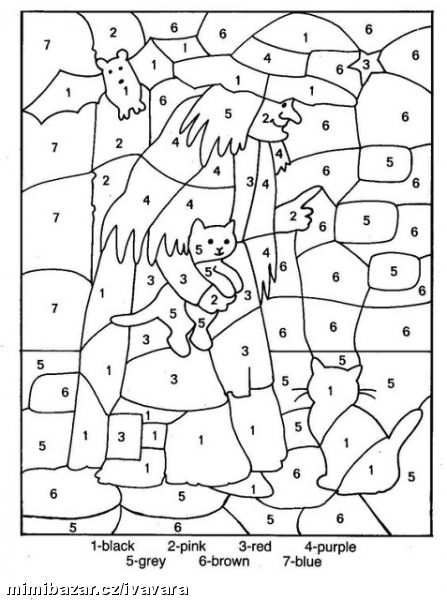 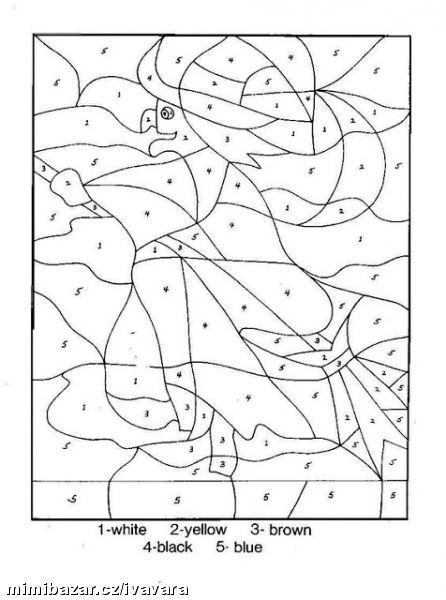 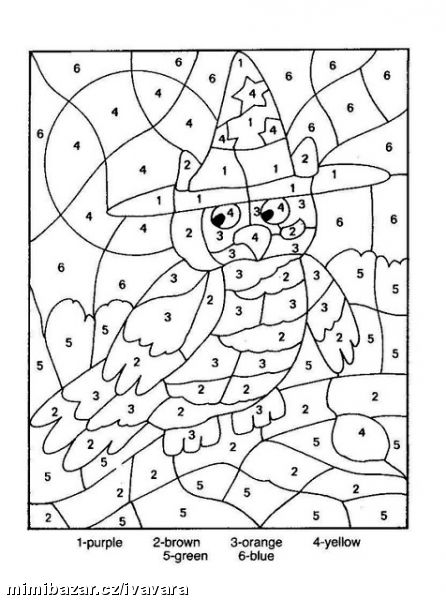 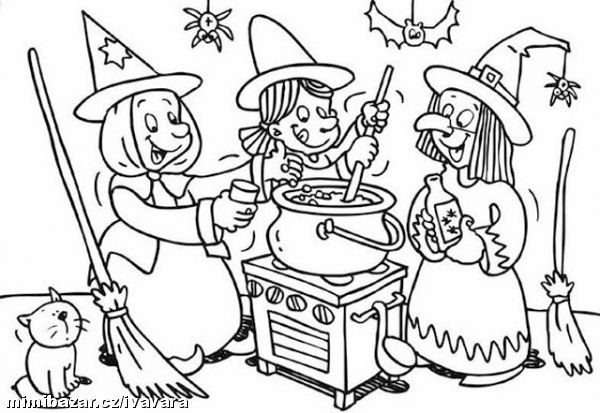 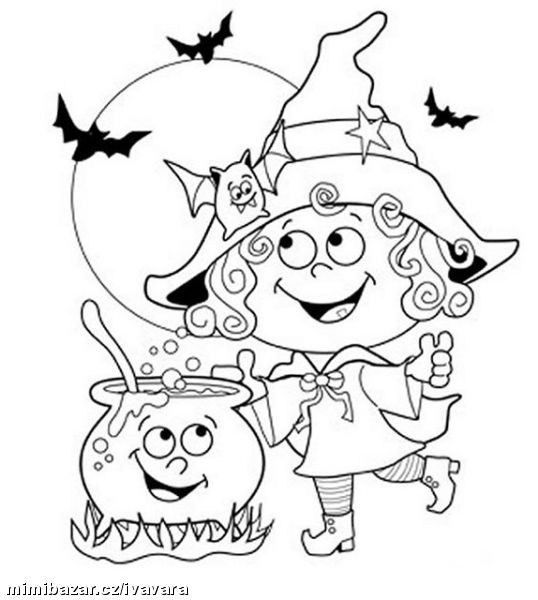 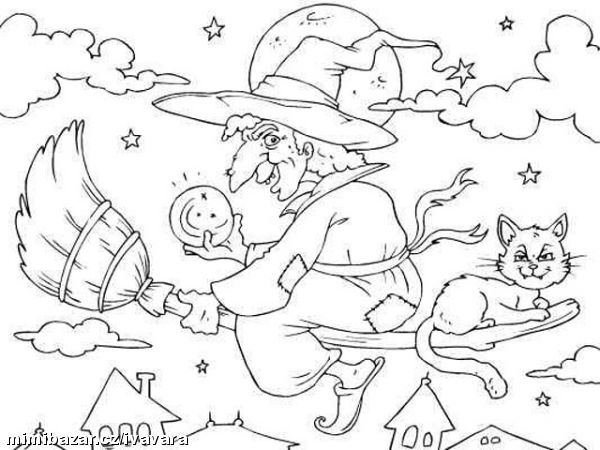 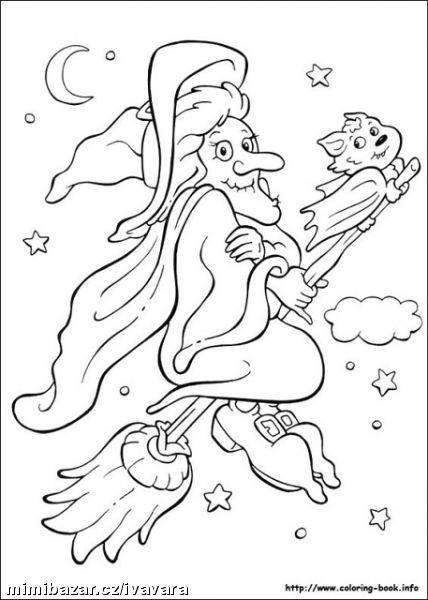 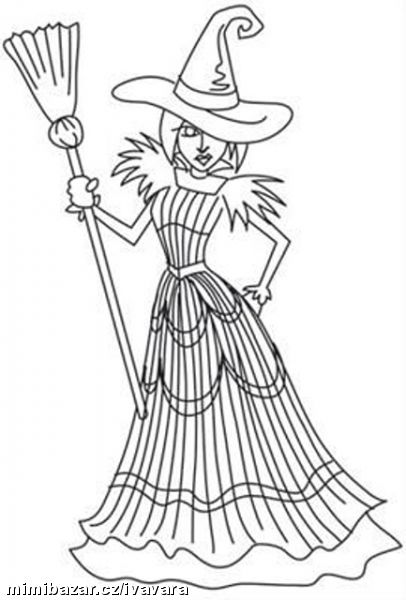 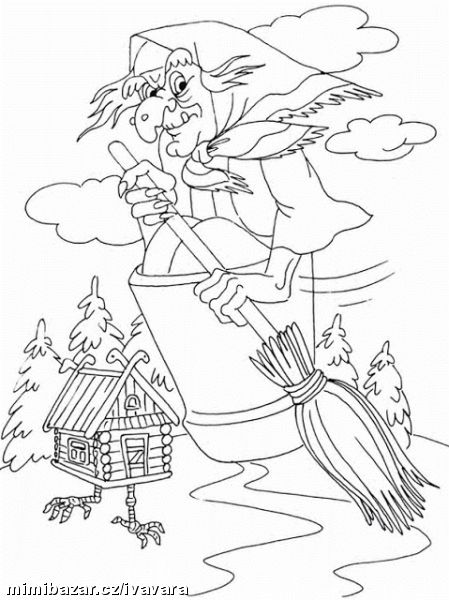 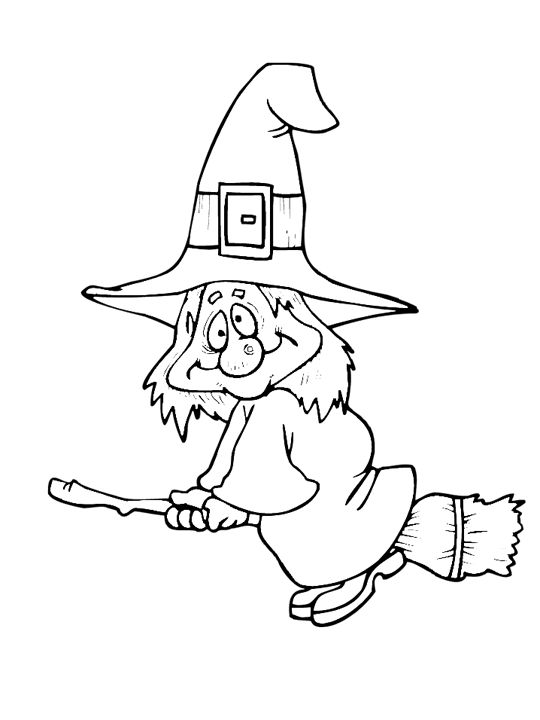 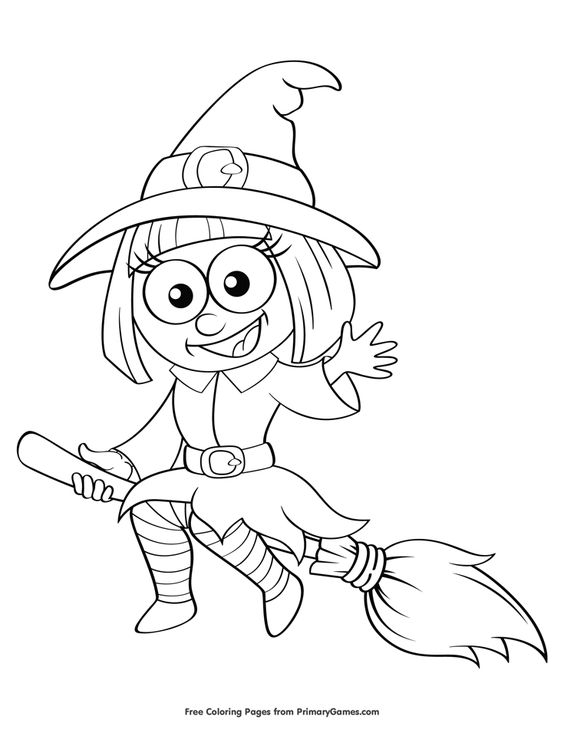 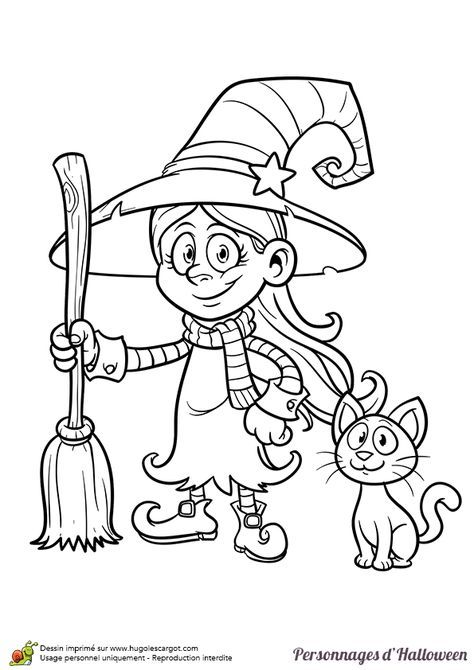 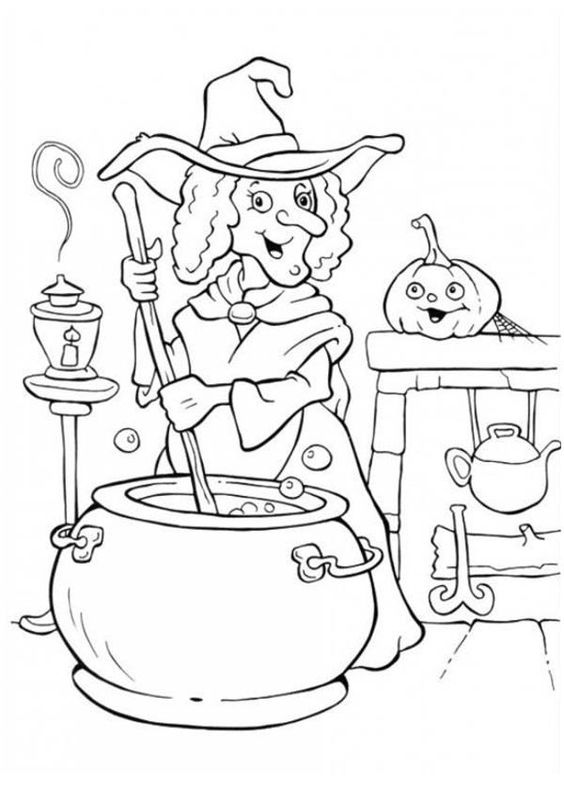 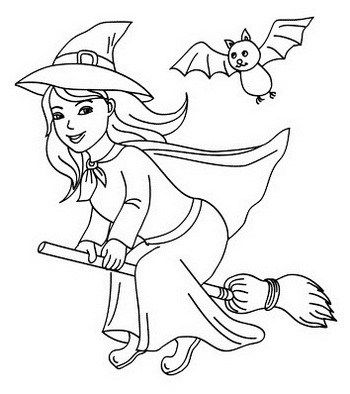 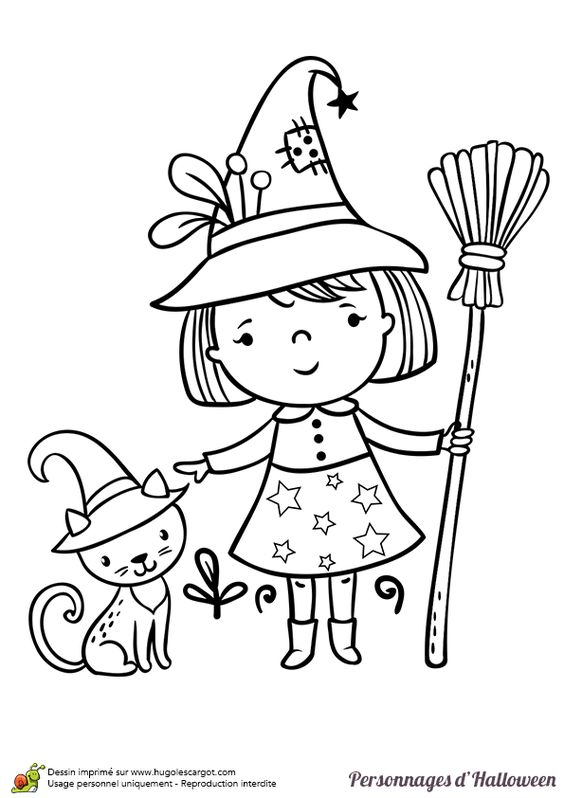 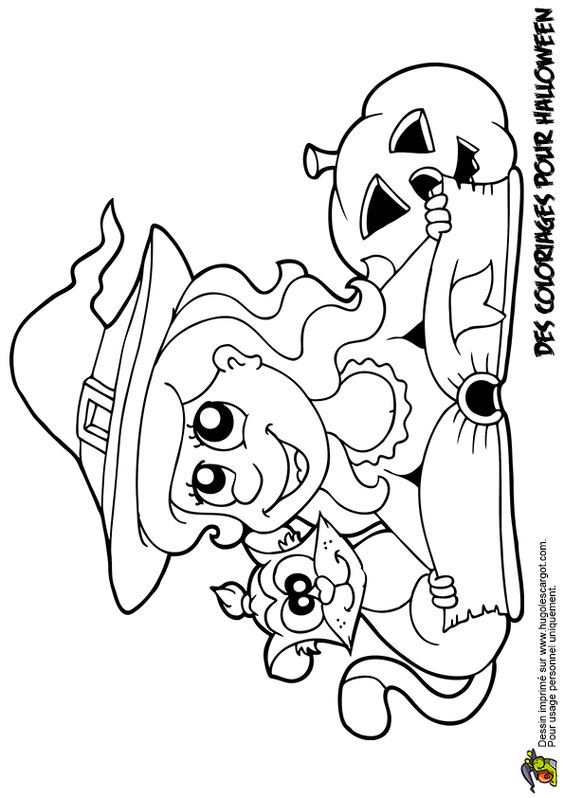 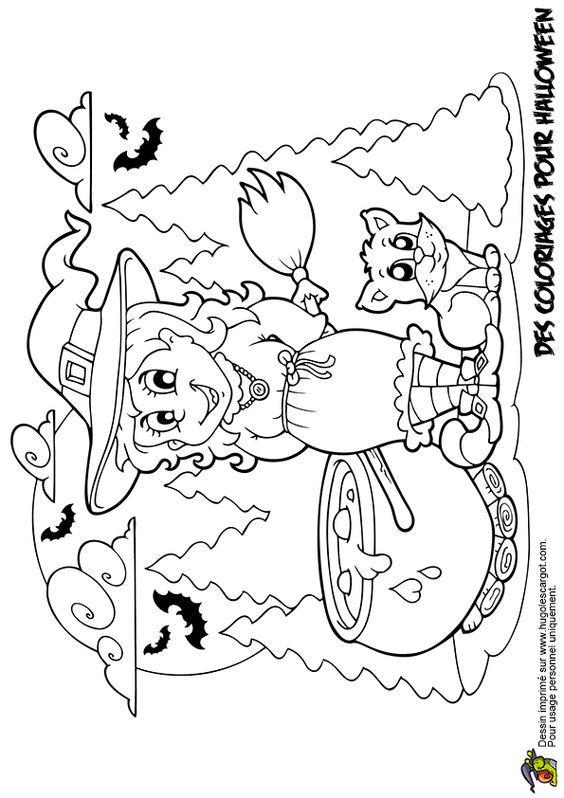 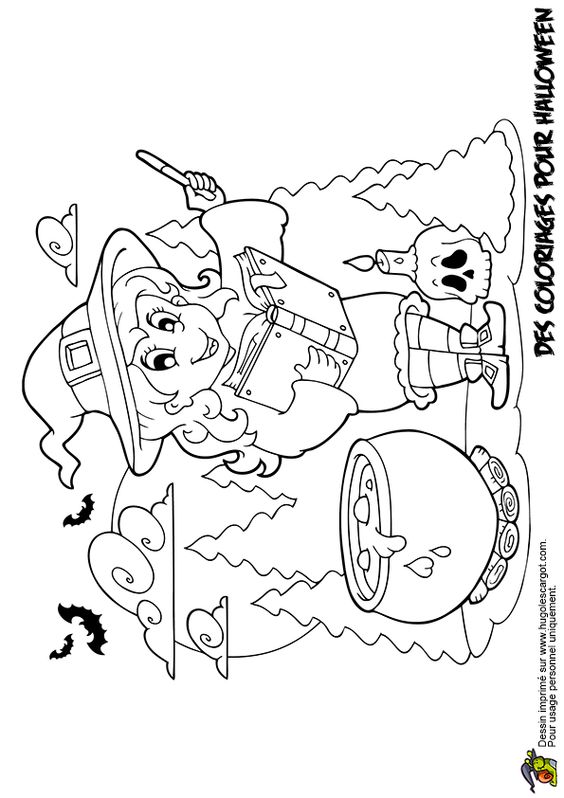 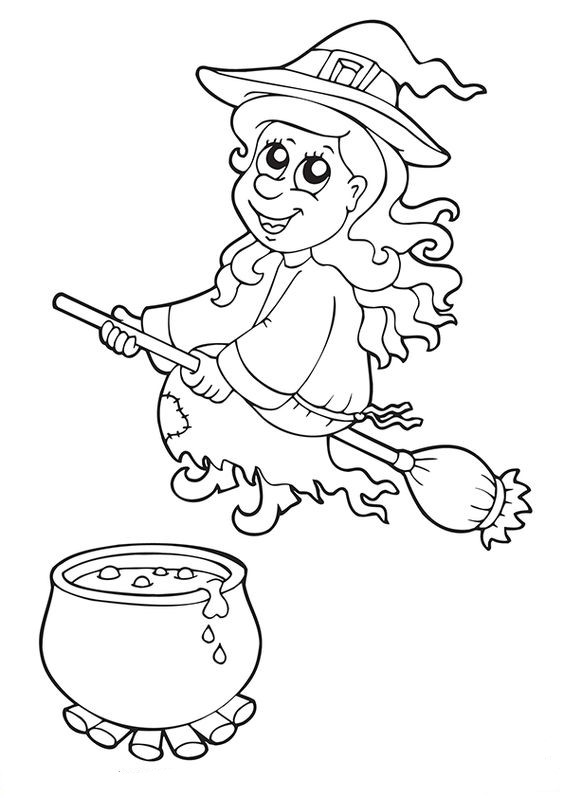 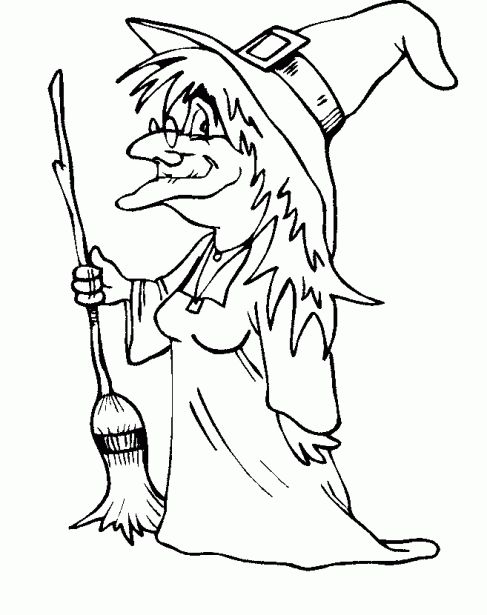 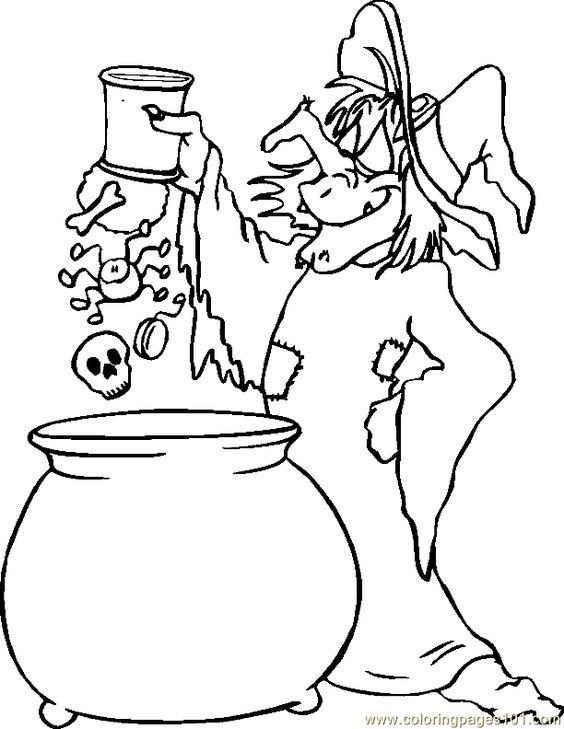 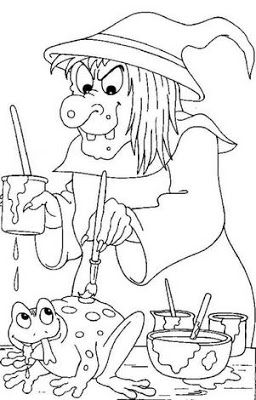 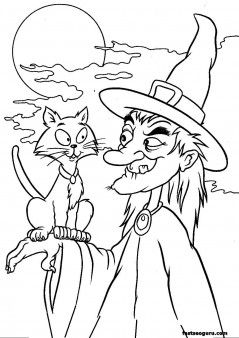 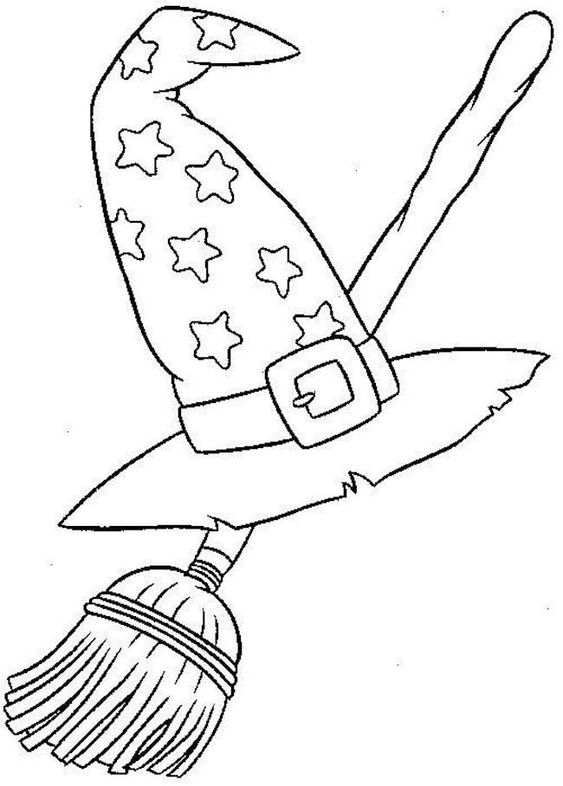 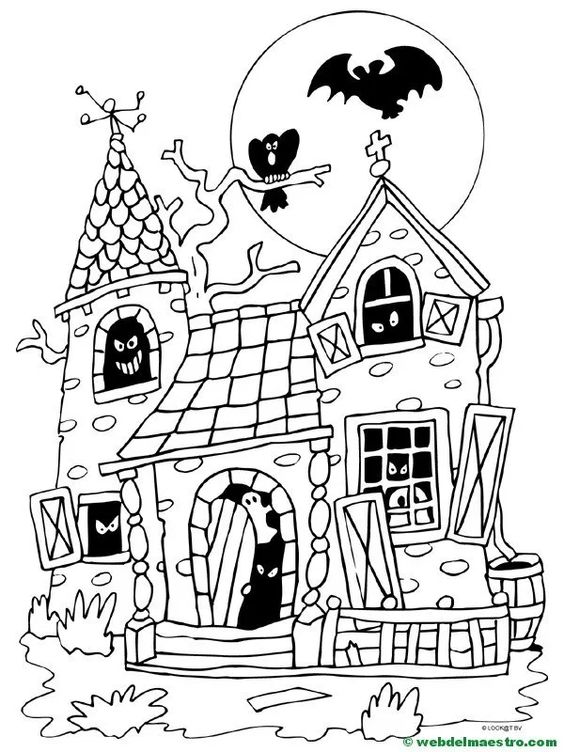 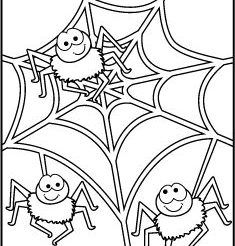 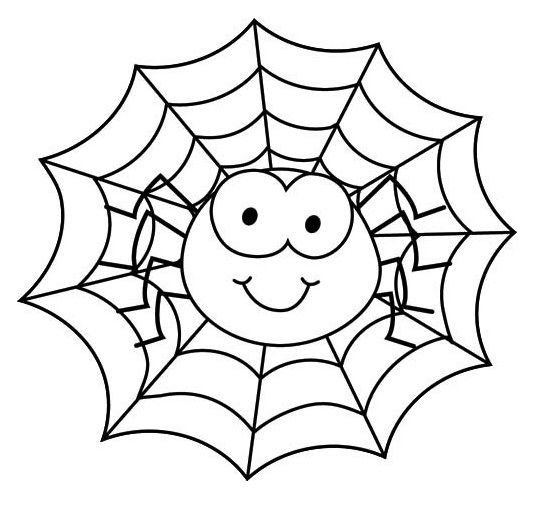 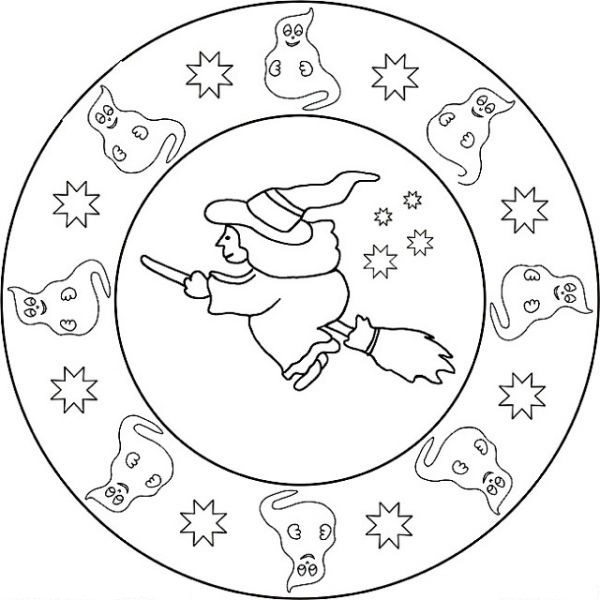 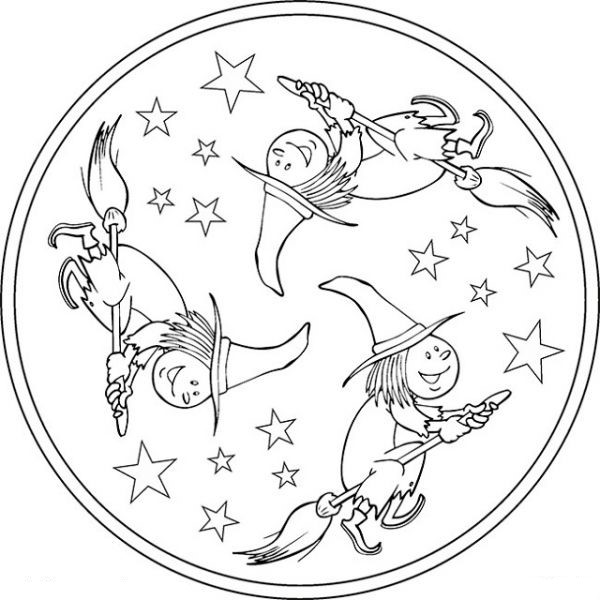 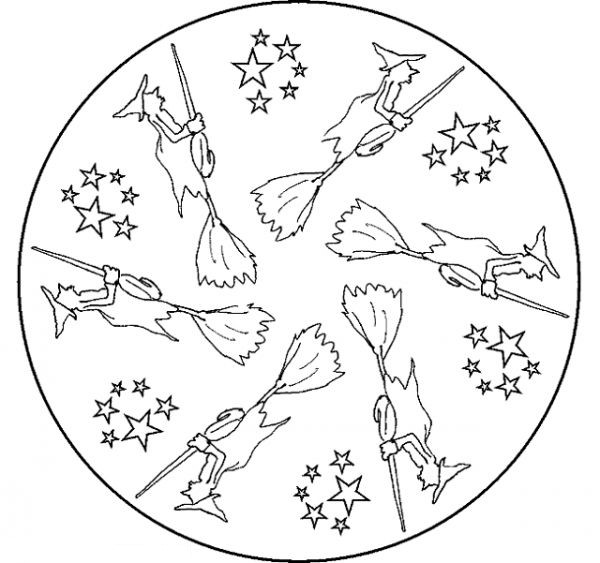 Nakresli čarodějnici.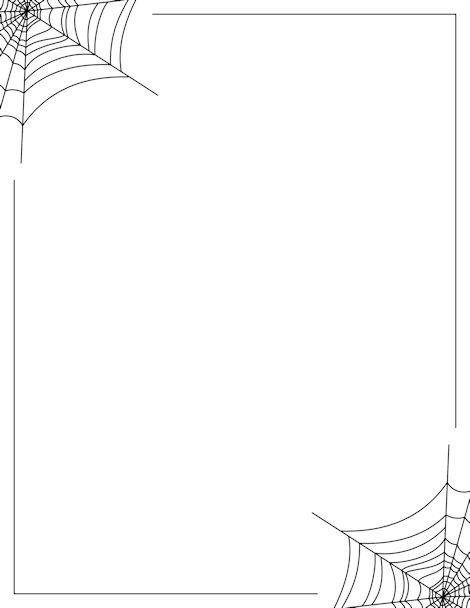 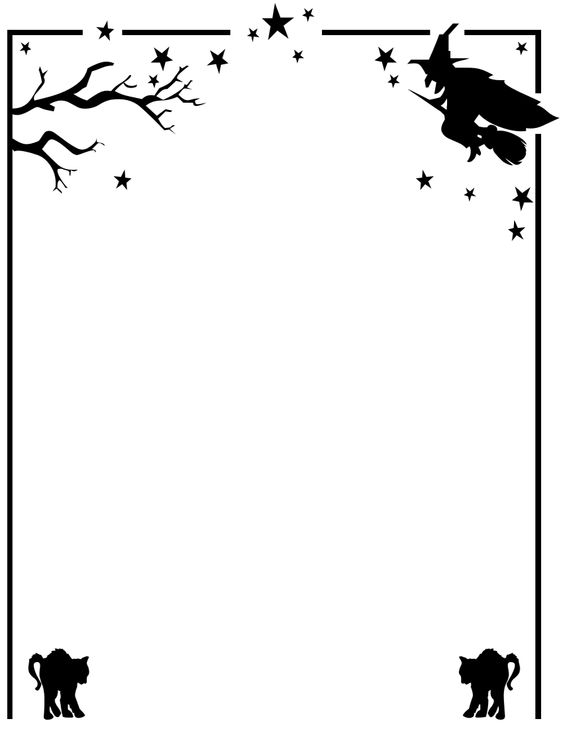 